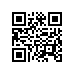 Об изменении тем выпускных квалификационных работ студентов образовательной программы Системы управления и обработки информации в инженерии МИЭМ НИУ ВШЭПРИКАЗЫВАЮ:Изменить темы выпускных квалификационных работ студентов 2 курса образовательной программы Системы управления и обработки информации в инженерии, направления подготовки 01.04.04 Прикладная математика МИЭМ НИУ ВШЭ, очной формы обучения, утвержденные приказом от 19.12.2017 г. № 2.15-02/1912-02, согласно списку тем (приложение).Основание: заявления Иванова Р.Н., Ковалевой А.С.Заместитель директора МИЭМ НИУ ВШЭ 							      С.Р.ТумковскийРегистрационный номер: 2.15-02/2703-02Дата регистрации: 27.03.2017